REQUEST FOR TERM-TIME LEAVEI wish to apply for term time leave for my childThe Exceptional Reasons for this request are:Please make your request prior to making any bookings and at least four weeks before the anticipated leave date.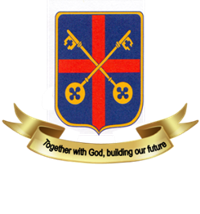 Bryn St Peter’s C.E. Primary School Downall Green Road, Ashton-in-Makerfield, Wigan WN4 0DLTel: (01942) 204041Email: enquiries@admin.ashtonsaintpeters.wigan.sch.ukHeadteacher:  Mrs Julie AlcockNameNameClass1.2.3.fromtoinclusiveSignature (Parent/Carer)Date